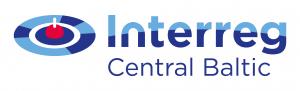 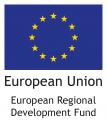 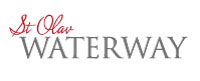           Seminarium om vandring som trend på 2000-talet                   Lördag 19.11 i Skärgårdscentrum KorpoströmVälkommen till ett öppet avgiftsfritt inspirationsseminarium lördagen den 19 november kl. 9.30-16.30 i Skärgårdscentrum Korpoström (samt kl. 17 pilgrimskonsert i Korpo kyrka). Seminariet är en inledning till Central Baltic –projektet ”St Olav Waterway – Pilgrim på havet” (2016-2019). Det fungerar som grundkurs i  ”pilgrimskunskap” och inleder diskussionen om hur vandrare och företag skall mötas på ett för båda tillfredsställande sätt. Målsättningen är ökat antal besökare i skärgårds- och kustområdena utanför högsäsong.Obligatoriska anmälningar senast måndagen den 14.11 via länken https://survey.abo.fi/lomakkeet/8111/lomake.html eller till Camilla Lundström, e-post camilla.lundstrom@abo.fiTill seminariet ordnas busstransport från Åbo hamn, tillbaka efter att seminariet avslutats. Deltagare från Sverige, Åland och Finland.                                                      PROGRAM9.30 Välkomstkaffe/te och salt bit10.15 - 12.30 VARFÖR projektet St Olav Waterway?Nina Söderlund, projektledare, Åbo Akademi/CLL/Skärgårdsinstitutet vid ÅANiclas Gestranius och Matilda Åberg, Pargas stad/turismChristian Pleijel, Föreningen Franciscus på KökarElisabeth Andersson, föreningen Pilgrimstid (Sverige)Pilgrimsvandringarna under medeltiden, pilgrimsvandringar i dagVilka var de viktigaste pilgrimsmålen under medeltiden, vilka är de nu? Vem var Olav, vad gjorde han i Novgorod, varför blev han helgonförklarad?  Vad är en pilgrim? Vilka pilgrimsvandrade på medeltiden i våra trakter och varför? Hur kom det sig att Santiago de Compostela har utvecklats så starkt på senare tid? Pilgrimgeografi och historia i Europa. Vilka behov har vandrare i dag: enkelhet, lagom eller lyx? Varför är vandringen en växande trend i dag, varför vandrar man? Hur kan företagen längs den kommande St Olav Waterway erbjuda lämplig mångsidig service? Pilgrimsprodukter?Aaro Söderlund, vetenskapsredaktör, Finlands kontaktperson i det skandinaviska St Olavs nätverketElisabeth Andersson, styrelsemedlem i riksförbundet Pilgrim i Sverige samt i styrelsen för Europeiska kulturvägen. Föreningen Pilgrimstid.Kommentarer från erfarna svenska pilgrimsvärdar.Diskussion och frågor12.30-13.30	LUNCH till självkostnadsprisCa 13.30-15 Workshops (Learning Café) om vandrares konkreta behov och önskemål, och hur företagen & lokalbefolkningen kan möta dem- Mat och dryck för vandrare - Logistik, transporter, båtresor- Annan service och marknadsföring                      KAFFE/TE & sött15-16	RAPPORTERING FRÅN WORKSHOPARNA16	Avslutning. Nästa steg, bokstavligen.16.30 	Bussen mot Åbo avgårArrangör: Projektet St Olav Waterway, som huvudsakligen finansieras av Central Baltic programme. Övriga medfinansiärer är Egentliga Finlands förbund, Ålands landskapsregering och parterna Åbo Akademi (koordinator), Pargas stad,  YH Novia, föreningen Franciscus på Kökar, Sottunga kommun, föreningen Pilgrimstid, Östhammar och Söderhamns kommuner.****I serien Musica Silentii in Archipelago ger cellisten Markku Luolajan-Mikkola i Korpo kyrka lördagen den 19.11 kl. 17-18 sin andra Bachkonsert på barockcello i serien Peregrinatio. Konserten ordnas av Korpo kulturgille, Multiculti i Nagu, Houtskär kulturgille och de lokala församlingarna. Programblad: 10 e.